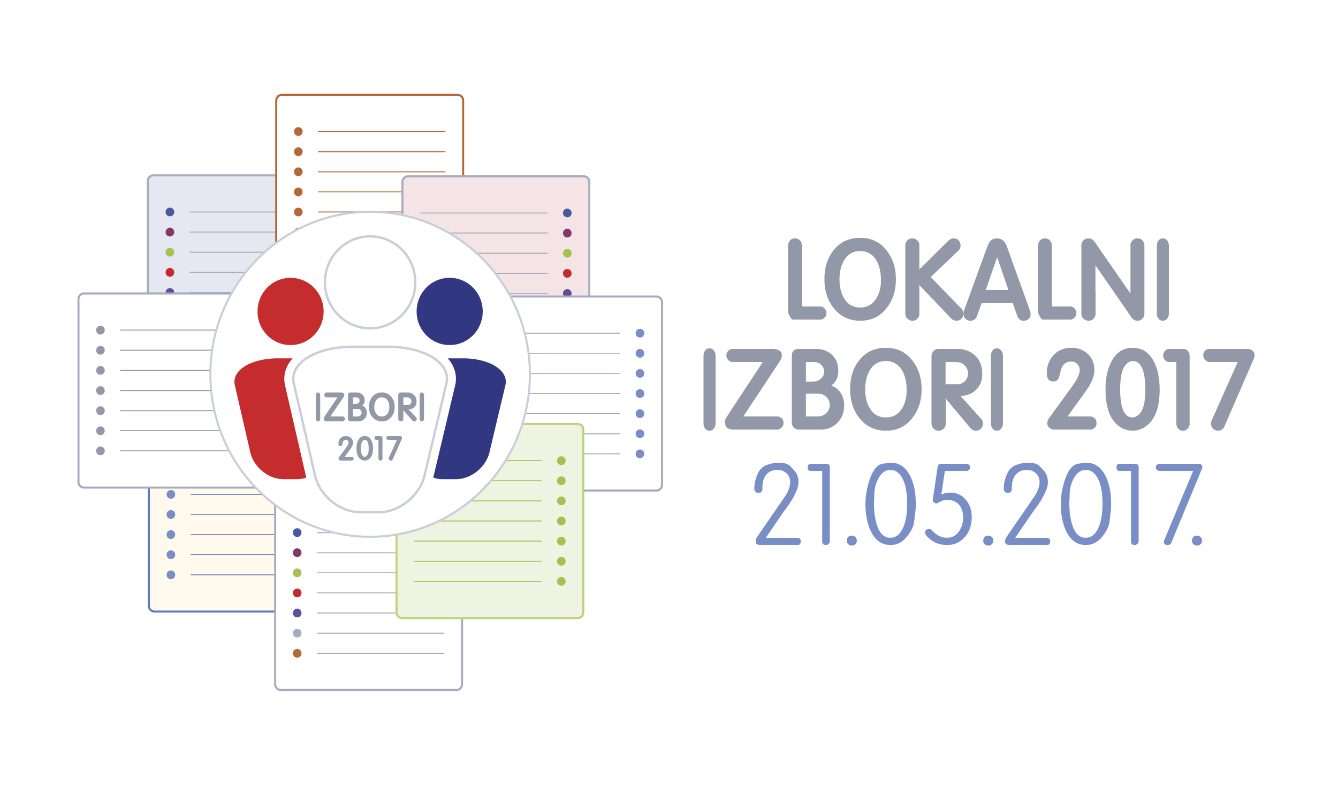 PODSJETNIK IZBORNIM POVJERENSTVIMA ZA PROVJERU KOJU DOKUMENTACIJU  OVLAŠTENI PREDLAGATELJI DOSTAVLJAJU U POSTUPKU KANDIDIRANJA NA LOKALNIM IZBORIMA 2017. IZBORI ZA ČLANOVE PREDSTAVNIČKIH TIJELA JEDINICA LOKALNE I PODRUČNE (REGIONALNE) SAMOUPRAVE1. Politička stranka/političke stranke podnose nadležnom izbornom povjerenstvu sljedeću dokumentaciju u postupku kandidiranja na izborima za članove predstavničkih tijela jedinica lokalne i područne (regionalne) samouprave: Ako se na kandidacijskoj listi nalazi kandidat državljanin druge države članice Europske unije potrebno je priložiti uz navedeno i:2. Grupa birača podnosi nadležnom izbornom povjerenstvu sljedeću dokumentaciju u postupku kandidiranja na izborima za članove predstavničkih tijela jedinica lokalne i područne (regionalne) samouprave: Ako se kandidacijskoj listi nalazi kandidat državljanin druge države članice Europske unije potrebno je priložiti uz navedeno i:IZBORI ZA OPĆINSKE NAČELNIKE, GRADONAČELNIKE I ŽUPANE TE NJIHOVE ZAMJENIKE1. Politička stranka/političke stranke podnose nadležnom izbornom povjerenstvu sljedeću dokumentaciju u postupku kandidiranja na izborima za općinske načelnike, gradonačelnike i župane te njihove zamjenike: 2. Grupa birača podnosi nadležnom izbornom povjerenstvu sljedeću dokumentaciju u postupku kandidiranja na izborima za općinske načelnike, gradonačelnike i župane te njihove zamjenike: IZBORI ZA ZAMJENIKE OPĆINSKIH NAČELNIKA, GRADONAČELNIKA I ŽUPANA IZ REDA PRIPADNIKA NACIONALNIH MANJINA1. Politička stranka/političke stranke podnose nadležnom izbornom povjerenstvu sljedeću dokumentaciju u postupku kandidiranja na izborima za zamjenike općinskih načelnika, gradonačelnika i župana iz reda pripadnika nacionalnih manjina:2. Grupa birača podnosi nadležnom izbornom povjerenstvu sljedeću dokumentaciju u postupku kandidiranja na izborima za zamjenike općinskih načelnika, gradonačelnika i župana iz reda pripadnika nacionalnih manjina:IZBORI ZA ZAMJENIKA OPĆINSKIH NAČELNIKA IZ REDA PRIPADNIKA HRVATSKOG NARODA1. Politička stranka/političke stranke podnose nadležnom izbornom povjerenstvu sljedeću dokumentaciju u postupku kandidiranja na izborima za zamjenike općinskih načelnika iz reda pripadnika hrvatskog naroda:2. Grupa birača podnosi nadležnom izbornom povjerenstvu sljedeću dokumentaciju u postupku kandidiranja na izborima za zamjenike općinskih načelnika iz reda pripadnika hrvatskog naroda:OLS-1 prijedlog kandidacijske liste političke stranke/ političkih stranaka za članove predstavničkog tijela jedinice lokalne odnosno područne (regionalne) samoupravepotvrde o podacima iz kaznene evidencije Ministarstva pravosuđa u skladu s člankom 13. stavkom 2. za svakog kandidata na kandidacijskoj listiOLS-4 očitovanja o prihvaćanju kandidature za svakog kandidata na kandidacijskoj listi koja su ovjerena kod javnog bilježnika ili nadležnog izbornog povjerenstvapreslika isprave (potvrda, svjedodžba, diploma i sl.) o stečenom akademskom i stručnom nazivu, odnosno akademskom stupnju kandidata –ako je uz ime i prezime kandidata na listi naveden akademski i stručni naziv, odnosno akademski stupanjizvadak iz Registra političkih stranaka za političku stranku odnosno za svaku od dvije ili više političkih stranaka koje predlažu listu sa podacima upisanim u Registar najkasnije na dan stupanja na snagu odluke o raspisivanju izboraOLS-6 koji sadrži podatke o posebnom računu za financiranje izborne promidžbemeđusobni sporazum iz kojeg je vidljivo koja politička stranka je ovlaštena otvoriti poseban račun za financiranje izborne promidžbe ako kandidacijsku listu zajednički predlažu dvije ili više političkih stranakaOLS-5 izjava kandidata koja je ovjerena od javnog bilježnika u kojoj je navedeno njegovo državljanstvo i adresa njegova prebivališta ili boravišta na području jedinice gdje se provode izboridokaz, odnosno dokument nadležnih tijela javne vlasti države čiji je kandidat državljanin kojim potvrđuje da nije lišen prava da se kandidira u toj državi ili dokument da takva diskvalifikacija u toj državi nije poznataOLS-2 prijedlog kandidacijske liste grupe birača za članove predstavničkog tijela jedinice lokalne odnosno područne (regionalne) samoupraveOLS-3 sa prikupljenim potpisima birača koji podržavaju kandidacijsku listu grupe biračapotvrde o podacima iz kaznene evidencije Ministarstva pravosuđa u skladu s člankom 13. stavkom 2. za svakog kandidata na kandidacijskoj listiOLS-4 očitovanja o prihvaćanju kandidature za svakog kandidata na kandidacijskoj listi koja su ovjerena kod javnog bilježnika ili nadležnog izbornog povjerenstvapreslika isprave (potvrda, svjedodžba, diploma i sl.) o stečenom akademskom i stručnom nazivu, odnosno akademskom stupnju kandidata –ako je uz ime i prezime kandidata na listi naveden akademski i stručni naziv, odnosno akademski stupanjOLS-6 koji sadrži podatke o posebnom računu za financiranje izborne promidžbeOLS-5 izjava kandidata koja je ovjerena od javnog bilježnika  u kojoj je navedeno njegovo državljanstvo i adresa njegova prebivališta ili boravišta na području jedinice gdje se provode izboridokaz, odnosno dokument nadležnih tijela javne vlasti države čiji je kandidat državljanin kojim potvrđuje da nije lišen prava da se kandidira u toj državi ili dokument da takva diskvalifikacija u toj državi nije poznataOLN-1 prijedlog kandidata i zamjenika kandidata političke stranke/političkih stranaka za općinskog načelnika/gradonačelnika/županaOLN 3 sa prikupljenim potpisima birača koji podržavaju kandidaturu kandidata za općinskog načelnika, gradonačelnika i župana te njihovog zamjenika       potvrde o podacima iz kaznene evidencije Ministarstva pravosuđa u skladu s člankom 13. stavkom 2. za kandidata i njegove zamjenike OLN-4 očitovanja kandidata i zamjenika kandidata o prihvaćanju kandidature koja su ovjerena kod javnog bilježnika ili nadležnog izbornog povjerenstvapreslika isprave (potvrda, svjedodžba, diploma i sl.) o stečenom akademskom i stručnom nazivu, odnosno akademskom stupnju kandidata –ako je uz ime i prezime kandidata/zamjenika kandidata naveden akademski i stručni naziv, odnosno akademski stupanj izvadak iz Registra političkih stranaka za političku stranku odnosno za svaku od dvije ili više političkih stranaka koje predlažu kandidata sa podacima upisanim u Registar najkasnije na dan stupanja na snagu odluke o raspisivanju izboraOLN-5 koji sadrži podatke o posebnom računu za financiranje izborne promidžbeOLN-2 prijedlog kandidata i zamjenika kandidata grupe birača za općinskog načelnika/gradonačelnika/župana OLN 3 sa prikupljenim potpisima birača koji podržavaju kandidaturu kandidata za općinskog načelnika, gradonačelnika i župana te njihovog zamjenika          potvrde o podacima iz kaznene evidencije Ministarstva pravosuđa u skladu s člankom 13. stavkom 2. za kandidata i njegove zamjenike OLN-4 očitovanja kandidata i zamjenika kandidata o prihvaćanju kandidature koja su ovjerena kod javnog bilježnika ili nadležnog izbornog povjerenstvapreslika isprave (potvrda, svjedodžba, diploma i sl.) o stečenom akademskom i stručnom nazivu, odnosno akademskom stupnju kandidata –ako je uz ime i prezime kandidata/zamjenika kandidata naveden akademski i stručni naziv, odnosno akademski stupanj OLN-5 koji sadrži podatke o posebnom računu za financiranje izborne promidžbeOMLN-1 prijedlog kandidata političke stranke/ političkih stranaka za zamjenika općinskog načelnika/gradonačelnika/župana iz reda pripadnika nacionalne manjinepotvrda o podacima iz kaznene evidencije Ministarstva pravosuđa u skladu s člankom 13. stavkom 2. za kandidata OMLN-5 očitovanje kandidata o prihvaćanju kandidature koje je ovjereno kod javnog bilježnika ili nadležnog izbornog povjerenstvapreslika isprave (potvrda, svjedodžba, diploma i sl.) o stečenom akademskom i stručnom nazivu, odnosno akademskom stupnju kandidata –ako je uz ime i prezime kandidata naveden akademski i stručni naziv, odnosno akademski stupanj izvadak iz Registra političkih stranaka za političku stranku odnosno za svaku od dvije ili više političkih stranaka koje predlažu kandidata sa podacima upisanim u Registar najkasnije na dan stupanja na snagu odluke o raspisivanju izboraOMLN-6 koji sadrži podatke o posebnom računu za financiranje izborne promidžbeOMLN-2 prijedlog kandidata grupe birača za zamjenika općinskog načelnika/gradonačelnika/župana iz reda pripadnika nacionalne manjinepotvrda o podacima iz kaznene evidencije Ministarstva pravosuđa u skladu s člankom 13. stavkom 2. za kandidata OMLN-5 očitovanje kandidata o prihvaćanju kandidature koje je ovjereno kod javnog bilježnika ili nadležnog izbornog povjerenstvapreslika isprave (potvrda, svjedodžba, diploma i sl.) o stečenom akademskom i stručnom nazivu, odnosno akademskom stupnju kandidata –ako je uz ime i prezime kandidata naveden akademski i stručni naziv, odnosno akademski stupanj OMLN-6 koji sadrži podatke o posebnom računu za financiranje izborne promidžbeOMLN-3 prijedlog kandidata političke stranke/političkih stranaka za zamjenika općinskog načelnika iz reda pripadnika hrvatskog narodapotvrda o podacima iz kaznene evidencije Ministarstva pravosuđa u skladu s člankom 13. stavkom 2. za kandidata OMLN-5 očitovanje kandidata o prihvaćanju kandidature koje je ovjereno kod javnog bilježnika ili nadležnog izbornog povjerenstvapreslika isprave (potvrda, svjedodžba, diploma i sl.) o stečenom akademskom i stručnom nazivu, odnosno akademskom stupnju kandidata –ako je uz ime i prezime kandidata naveden akademski i stručni naziv, odnosno akademski stupanj izvadak iz Registra političkih stranaka za političku stranku odnosno za svaku od dvije ili više političkih stranaka koje predlažu kandidata sa podacima upisanim u Registar najkasnije na dan stupanja na snagu odluke o raspisivanju izboraOMLN-6 koji sadrži podatke o posebnom računu za financiranje izborne promidžbeOMLN-4 prijedlog kandidata grupe birača za zamjenika općinskog načelnika iz reda pripadnika hrvatskog narodapotvrda o podacima iz kaznene evidencije Ministarstva pravosuđa u skladu s člankom 13. stavkom 2. za kandidata OMLN-5 očitovanje kandidata o prihvaćanju kandidature koje je ovjereno kod javnog bilježnika ili nadležnog izbornog povjerenstvapreslika isprave (potvrda, svjedodžba, diploma i sl.) o stečenom akademskom i stručnom nazivu, odnosno akademskom stupnju kandidata –ako je uz ime i prezime kandidata naveden akademski i stručni naziv, odnosno akademski stupanj OMLN-6 koji sadrži podatke o posebnom računu za financiranje izborne promidžbe